FORM 2SUPERIOR COURT OF JUSTICECOURT HOUSEFILE #	:					DATE FILED:PLAINTIFFVSDEFENDANT*CONSENT TO/AVAILABLE FOR PRE-TRIAL & PLACEMENT ON TRIAL SITTINGS LISTWE, Counsel for the Parties and/or Self-Represented Litigants, hereby confirm that each party:	has consented to     or		is available for and not opposed to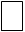  the pre-trial conference of this matter being held on _______ the ____ day of__________, 20__  at _____ a.m./p.m. by virtual appearance.  Briefs are to be filed no later than 5 days before the pre-trial by e-mail to Hamilton.superior.court@ontario.caWE, counsel for the parties and/or self-represented litigants, also confirm that each party has: 	has consented to     or 		is available for and not opposed tothis matter being placed on the Trial List COMMENCING ___________________________________, 20____, and we will be required to attend the “TRIAL READINESS” court on _____________________________ at the hour of 10:00 o’clock by zoom. Links and court lists are posted on the Hamilton Law Association website under Court info and forms. If a Consent for “Trial Readiness” Court form is filed with the Trial Coordinators’ office no later than 3 days prior, parties need not attend.Counsel and/or Self-Represented litigants, hereby, acknowledge that this case is ready to proceed and will be expected to proceed at the aforementioned trial sittings.If the matter settles, please immediately notify the Trial Coordinators’ Office by e-mail to Hamilton.superior.court@ontario.caDATED:								_______________________________								Counsel For:								_______________________________Counsel For:								_______________________________								Counsel For:	*Form must be filed with the Trial Coordinator’s office no later than 2:00 pm 3 days before the A/C date